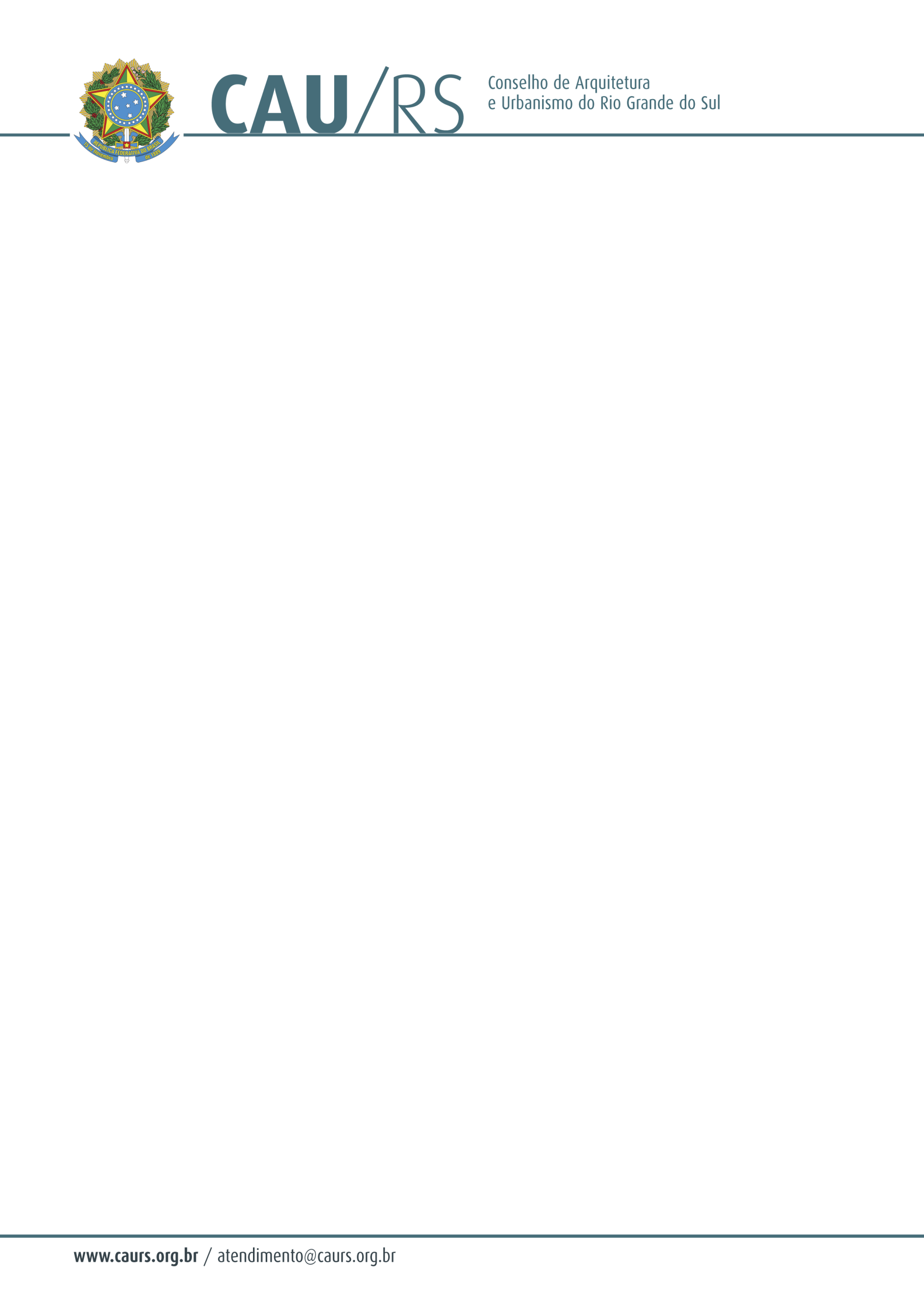 DELIBERAÇÃO DA COMISSÃO DE PLANEJAMENTO E FINANÇAS DO CAU/RS Nº 67/2013, DE 25 DE JUNHO DE 2013.Referente à Contratação de consultoria em sistema web geoprocessamento para o CAU/RS.A Comissão de Planejamento e Finanças do Conselho de Arquitetura e Urbanismo do Rio Grande do Sul, no uso das suas atribuições legais, reuniu-se no dia 25 de junho de 2013 e DELIBEROU sobre à Contratação de consultoria em sistema web geoprocessamento para o CAU/RS, considerando a informação de verba  anexa ao dossiê aquisitivo n° 159/2013.Fausto Henrique SteffenCoordenador da Comissão de Planejamento e Finanças